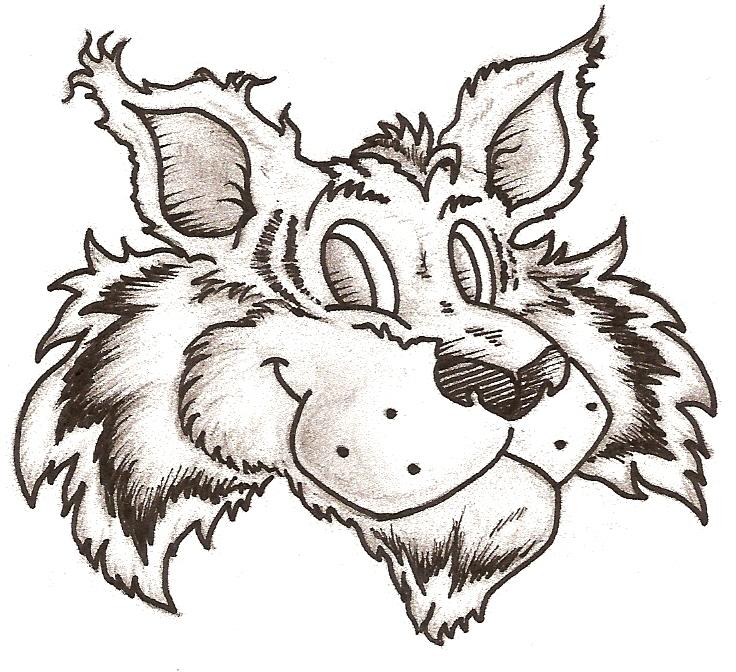 Bubbling Wells ElementaryEnglish Learner Advisory Committee (ELAC) AgendaComité Consejero Escolar para Alumnos Que Estan Aprendiendo InglésPalm Springs Unified School DistrictSite: 	Bubbling Wells Elementary				Date: September 19, 2019Welcome & IntroductionsApproval of Agenda and MinutesOld BusinessNew BusinessSpanishPositive Action Parenting Class- Ms. Shirley GuzmanELAC ElectionsELAC Members - Sign-in sheet for contact infoELAC Officers (President, Vice-President, Secretary) DELAC representative (one official representative and one alternate)Motion: 		Second: 		Vote:   Annual Parent NotificationsSummative ELPAC scoresSBAC ELA and SBAC MathBenchmark 2 DIBELS Composite scoreSchool/Home Connection for English Language DevelopmentScenario expectations Speak in complete sentences to answerRetelling details after reading Public CommentsClosing at _________Admin will meet with newly appointed ELAC officers and DELAC representative following meeting to discuss the agenda for our next meeting.  Next meeting will be: Thursday, October 17, 2019 at 9:30am in room 52 (following PTA meeting)Bubbling Wells ElementaryAgenda del Comité Asesor de Estudiantes de Inglés (ELAC)Comité Concilio Escolar para Alumnos Que Estan Aprendiendo InglésDistrito escolar unificado de Palm SpringsSitio:    Primaria Bubbling Wells                        Fecha: 19 de septiembre de 2019Bienvenida y IntroduccionesAprobación de Agenda y NotasNegocios AnterioresNuevos Negocios[Español] Clase de Crianza de Acción Positiva - Sra. Shirley GuzmanElecciones de ELACMiembros de ELAC - Hoja de registro para información de contactoOficiales de ELAC (Presidente, Vicepresidente, Secretaria)Representante de DELAC (un representante oficial y un suplente)Moción: 			Segunda: 			Voto:c.  Notificaciones anuales para padresPuntajes sumativos ELPACSBAC ELA y SBAC MatematicasPunto de referencia “2 DIBELS”/ Puntajed.  Conexión entre la escuela y el hogar para el desarrollo del idioma inglésExpectativas del escenario1.Hablar en oraciones completas para responder2.Volver a contar detalles después de leer5.  Comentarios públicos6.  Cierre de junta a las _________La administradora se reunirá con los oficiales de ELAC recién nombrados y el representante de DELAC después de la reunión para hablar de la agenda de nuestra próxima reunión.La próxima reunión será:jueves 17 de octubre de 2019 a las 9:30 a.m. en la salon 52 (después de la reunión del  PTA)